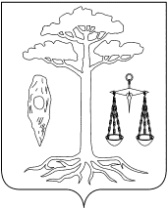 АДМИНИСТРАЦИЯТЕЙКОВСКОГО  МУНИЦИПАЛЬНОГО РАЙОНАИВАНОВСКОЙ ОБЛАСТИПОСТАНОВЛЕНИЕот 17.09.2015 г. № 206г. ТейковоОб утверждении ведомственного перечня муниципальных услуг и  работ, оказываемых и выполняемых  муниципальнымиучреждениями Тейковского муниципального района В соответствии с пунктом 3.1 статьи 69.2 Бюджетного кодекса Российской Федерации, постановлением администрации Тейковского муниципального района от 14.08.2015г. №197 «Об утверждении Порядка формирования, ведения и утверждения ведомственных перечней муниципальных услуг и работ, оказываемых и выполняемых муниципальными учреждениями Тейковского муниципального района», администрация Тейковского муниципального районаП О С Т А Н О В Л Я Е Т:1. Утвердить ведомственный перечень муниципальных услуг и работ, оказываемых и выполняемых  муниципальными учреждениями Тейковского муниципального района  (прилагается).2. Разместить ведомственный перечень муниципальных услуг и работ, оказываемых и выполняемых  муниципальными учреждениями Тейковского муниципального района  на официальном сайте в информационно-телекоммуникационной сети «Интернет» по размещению информации о государственных и муниципальных учреждениях (www.bus.gov.ru) в порядке, установленном Министерством финансов Российской Федерации.И.о. главы  администрацииТейковского муниципального района                                    С.А.СеменоваПриложениек постановлению администрации Тейковского муниципального района от   17.09.2015г.  №206Ведомственный перечень муниципальных услуг и работ, оказываемых и выполняемых муниципальными учреждениями Тейковского муниципального районаНаименование муниципальной услуги или работы с указанием кодов Общероссийского классификатора видов экономической деятельности, которым соответствует муниципальная услуга или работаНаименование органа, осуществляющего полномо-чия учредителяКод органа, осуществляющего полномочия учредителя в соответствии с реестром участников бюджетного процесса, а также отдельных юридических лиц, не являющихся участниками бюджетного процесса, формирование и ведение которого осуществляет в порядке, устанавливаемом Министерством финансов Российской Федерации (далее -реестр участников бюджетного процесса)Наименования муниципальных учреждений и их коды в соответствии с реестром участников бюджетного процесса (в случае принятия администрацией решения об указании наименований учреждений)Содержание муниципальной услуги или работыУсловия (формы) оказания муниципальной услуги или выполнения работыВид деятельности муниципального учрежденияКатегории потребителей муниципальной услуги или работыНаименования показателей, характеризующих качество и (или) объем муниципальной услуги (выполняемой работы), и единицы их измеренияУказание на бесплатность муниципальной услуги или работыРеквизиты нормативных правовых актов, являющихся основанием для включения муниципальной услуги или работы в ведомственный перечень муниципальных услуг и работ или внесения изменений в ведомственный перечень муниципальных услуг, а также электронные копии таких нормативных правовых актов1234567891011В сфере образованияВ сфере образованияВ сфере образованияВ сфере образованияВ сфере образованияВ сфере образованияВ сфере образованияВ сфере образованияВ сфере образованияВ сфере образованияВ сфере образованияРеализация основных общеобразовательных программ дошкольного образованияОКВЭД 80.10.1Администрация Тейковского муниципального района006701.Муниципальное казенное дошкольное образовательное учреждение Тейковского муниципального района детский сад «Василек»00689;2.Муниципальное казенное  дошкольное образовательное учреждение Тейковского муниципального района детский сад № 1 п.Нерль02669;3.Муниципальное казенное  дошкольное образовательное учреждение Тейковского муниципального района детский «Сказка» п.Нерль02670;4.Муниципальное бюджетное образовательное учреждение Тейковского муниципального района «Новогоряновская средняя общеобразовательная школа»Ц0756;5.Муниципальное бюджетное образовательное учреждение Тейковского муниципального района «Новолеушинская средняя общеобразовательная школа»Ц0893;6.Муниципальное казенное образовательное учреждение Тейковского муниципального района «Москвинская основная общеобразовательная школа»00684;7.Муниципальное казенное образовательное учреждение Тейковского муниципального района Елховская основная общеобразовательная школа00678;8.Муниципальное казенное образовательное учреждение Тейковского муниципального района Крапивновская основная общеобразовательная школа00685;9.Муниципальное казенное образовательное учреждение Тейковского муниципального района Морозовская средняя общеобразовательная школа00674;10.Муниципальное казенное образовательное учреждение Тейковского муниципального района Большеклочковская средняя общеобразовательная школа00683.Образовательные программы общего образования -образовательная программа дошкольного образованияОчная Образование и наукаФизические лица от 5 до 7 лет; физические лица без ограничен-ных возможностей здоровья; физические лица с ограниченными возможностями здоровья; физические лица от 2 мес. до 1,5 лет; физические лица от 1,5 до 3 лет; физические лица от 3 до 5 лет; физические лица.001. Число обучающихся (чел.)Бесплатно Федеральный закон от 06.10.1999 №184-ФЗ "Об общих принципах организации законодательных (представительных) и исполнительных органов государственной власти субъектов Российской Федерации"; Федеральный закон от 06.10.2003 №131-ФЗ "Об общих принципах организации местного самоуправления в Российской Федерации"; Федеральный закон от 29.12.2012№273-ФЗ "Об образовании в Российской Федерации";постановление администрации Тейковского муниципального района от 14.08.2015 № 197 «Об утверждении Порядка формирования, ведения и утверждения ведомственных перечней муниципальных услуг и работ, оказываемых и выполняемых муниципальными учреждениями Тейковского муниципального района».Реализация основных общеобразовательных программ начального общего образованияОКВЭД 80.10.2Администрация Тейковского муниципального района006701.Муниципальное бюджетное образовательное учреждение Тейковского муниципального района «Нерльская средняя общеобразовательная школа»У7241;2.Муниципальное бюджетное образовательное учреждение Тейковского муниципального района «Новогоряновская средняя общеобразовательная школа»Ц0756;3.Муниципальное бюджетное образовательное учреждение Тейковского муниципального района «Новолеушинская средняя общеобразовательная школа»Ц0893;4.Муниципальное казенное образовательное учреждение Тейковского муниципального района «Москвинская основная общеобразовательная школа»00684;5.Муниципальное казенное образовательное учреждение Тейковского муниципального района Елховская основная общеобразовательная школа00678;6.Муниципальное казенное образовательное учреждение Тейковского муниципального района Крапивновская основная общеобразовательная школа00685;7.Муниципальное казенное образовательное учреждение Тейковского муниципального района Морозовская средняя общеобразовательная школа00674;8.Муниципальное казенное образовательное учреждение Тейковского муниципального района Большеклочковская средняя общеобразовательная школа00683.Образовательные программы общего образования -  образовательная программа начального общего образованияОчная, на дому, семейное образование,  с применением электронного обучения, с применением дистанционных образовательных технологий  Образование и наукаФизические лица001.Число обучающихся (чел.)01.Доля родителей (законных представителей), удовлетворенных условиями и качеством предоставляемой услуги (%). БесплатноФедеральный закон  от 29.12.2012№273-ФЗ "Об образовании в Российской Федерации"; Федеральный закон №184-ФЗ "Об общих принципах организации законодательных (представительных) и исполнительных органов государственной власти субъектов Российской Федерации"; Федеральный закон от от 06.10.2003№131-ФЗ "Об общих принципах организации местного самоуправления в Российской Федерации";постановление администрации Тейковского муниципального района от 14.08.2015 № 197 «Об утверждении Порядка формирования, ведения и утверждения ведомственных перечней муниципальных услуг и работ, оказываемых и выполняемых муниципальными учреждениями Тейковского муниципального района».Реализация основных общеобразовательных программ основного общего образованияОКВЭД 80.21.1Администрация Тейковского муниципального района006701.Муниципальное бюджетное образовательное учреждение Тейковского муниципального района «Нерльская средняя общеобразовательная школа»У7241;2.Муниципальное бюджетное образовательное учреждение Тейковского муниципального района «Новогоряновская средняя общеобразовательная школа»Ц0756;3.Муниципальное бюджетное образовательное учреждение Тейковского муниципального района «Новолеушинская средняя общеобразовательная школа»Ц0893;4.Муниципальное казенное образовательное учреждение Тейковского муниципального района «Москвинская основная общеобразовательная школа»00684;5.Муниципальное казенное образовательное учреждение Тейковского муниципального района Елховская основная общеобразовательная школа00678;6.Муниципальное казенное образовательное учреждение Тейковского муниципального района Крапивновская основная общеобразовательная школа00685;7.Муниципальное казенное образовательное учреждение Тейковского муниципального района Морозовская средняя общеобразовательная школа00674;8.Муниципальное казенное образовательное учреждение Тейковского муниципального района Большеклочковская средняя общеобразовательная школа00683.Образовательные программы общего образования -образовательная программа основного общего образования (федеральный государственный образовательный стандарт)Очная, на дому, семейное образование, с применением электронного обучения, с применением дистанционных образовательных технологий   Образование и наукаФизические лица 001. Число обучающихся (чел.)01. Доля родителей (законных представителей), удовлетворенных условиями и качеством предоставляемой услуги (%). Бесплатно Федеральный закон  от 29.12.2012 №273-ФЗ "Об образовании в Российской Федерации"; Федеральный закон от 06.10.1999 №184-ФЗ "Об общих принципах организации законодательных (представительных) и исполнительных органов государственной власти субъектов Российской Федерации"; Федеральный закон  от 06.10.2003№131-ФЗ "Об общих принципах организации местного самоуправления в Российской Федерации"; постановление администрации Тейковского муниципального района от 14.08.2015 № 197 «Об утверждении Порядка формирования, ведения и утверждения ведомственных перечней муниципальных услуг и работ, оказываемых и выполняемых муниципальными учреждениями Тейковского муниципального района».Реализация основных общеобразовательных программ основного общего образованияОКВЭД 80.21.1Администрация Тейковского муниципального района006701.Муниципальное бюджетное образовательное учреждение Тейковского муниципального района «Нерльская средняя общеобразовательная школа»У7241;2.Муниципальное бюджетное образовательное учреждение Тейковского муниципального района «Новогоряновская средняя общеобразовательная школа»Ц0756;3.Муниципальное бюджетное образовательное учреждение Тейковского муниципального района «Новолеушинская средняя общеобразовательная школа»Ц0893;4.Муниципальное казенное образовательное учреждение Тейковского муниципального района «Москвинская основная общеобразовательная школа»00684;5.Муниципальное казенное образовательное учреждение Тейковского муниципального района Елховская основная общеобразовательная школа00678;6.Муниципальное казенное образовательное учреждение Тейковского муниципального района Крапивновская основная общеобразовательная школа00685;7.Муниципальное казенное образовательное учреждение Тейковского муниципального района Морозовская средняя общеобразовательная школа00674;8.Муниципальное казенное образовательное учреждение Тейковского муниципального района Большеклочковская средняя общеобразовательная школа00683.Образовательные программы общего образования -образовательная программа основного общего образования (государственный образовательный стандарт)Очная, на дому, семейное образование, с применением электронного обучения, с применением дистанционных образовательных технологий Образование и наукаФизические лица 001. Число обучающихся (чел.)01. Доля родителей (законных представителей),удовлетворенных условиями и качеством предоставляемой услуги (%).Бесплатно Федеральный закон от 29.12.2012 №273-ФЗ "Об образовании в Российской Федерации"; Федеральный закон от 06.10.199№184-ФЗ "Об общих принципах организации законодательных (представительных) и исполнительных органов государственной власти субъектов Российской Федерации"; Федеральный закон  от 06.10.2003№131-ФЗ "Об общих принципах организации местного самоуправления в Российской Федерации"; постановление администрации Тейковского муниципального района от 14.08.2015 № 197 «Об утверждении Порядка формирования, ведения и утверждения ведомственных перечней муниципальных услуг и работ, оказываемых и выполняемых муниципальными учреждениями Тейковского муниципального района».Реализация основных общеобразовательных программ среднего общего образованияОКВЭД 80.21.2Администрация Тейковского муниципального района006701.Муниципальное бюджетное образовательное учреждение Тейковского муниципального района «Нерльская средняя общеобразовательная школа»У7241;2.Муниципальное бюджетное образовательное учреждение Тейковского муниципального района «Новогоряновская средняя общеобразовательная школа»Ц0756;3.Муниципальное бюджетное образовательное учреждение Тейковского муниципального района «Новолеушинская средняя общеобразовательная школа»Ц0893;4.Муниципальное казенное образовательное учреждение Тейковского муниципального района Морозовская средняя общеобразовательная школа00674;5.Муниципальное казенное образовательное учреждение Тейковского муниципального района Большеклочковская средняя общеобразовательная школа00683.Образовательные программы общего образования -образовательная программа среднего общего образованияОчная, на дому, семейное образование, самообразование, с применением электронного обучения, с применением дистанционных образовательных технологийОбразование и наукаФизические лица 001. Число обучающихся (чел.)01. Доля родителей (законных представителей), удовлетворенных условиями и качеством предоставляемой услуги (%).БесплатноФедеральный закон от 29.12.2012№273-ФЗ "Об образовании в Российской Федерации"; Федеральный закон от 06.10.1999 №184-ФЗ "Об общих принципах организации законодательных (представительных) и исполнительных органов государственной власти субъектов Российской Федерации"; Федеральный закон от 06.10.2003№131-ФЗ "Об общих принципах организации местного самоуправления в Российской Федерации"; постановление администрации Тейковского муниципального района от 14.08.2015 № 197 «Об утверждении Порядка формирования, ведения и утверждения ведомственных перечней муниципальных услуг и работ, оказываемых и выполняемых муниципальными учреждениями Тейковского муниципального района».Реализация дополнительных общеобразовательных общеразвивающих программОКВЭД 80.10.3Администрация Тейковского муниципального района006701.Муниципальное казенное образовательное учреждение дополнительного образования детей Тейковского муниципального района «Детско-юношеская спортивная школа»00687;2.Муниципальное казенное образовательное учреждение дополнительного образования детей «Центр развития творчества детей и юношества Тейковского района»00688;3. Муниципальное казенное образовательное учреждение дополнительного образования детей Тейковского муниципального района Новогоряновская детская школа искусств02198.Дополнительные общеразвивающие программыОчная Образование и наукаФизические лица 001. Число обучающихся (чел.)01. Доля родителей (законных представителей), удовлетворенных условиями и качеством предоставляемой образовательной услуги (%).БесплатноФедеральный закон от 29.12.2012№273-ФЗ "Об образовании в Российской Федерации"; Федеральный закон от 06.10.1999 №184-ФЗ "Об общих принципах организации законодательных (представительных) и исполнительных органов государственной власти субъектов Российской Федерации"; Федеральный закон от 06.10.2003№131-ФЗ "Об общих принципах организации местного самоуправления в Российской Федерации"; постановление администрации Тейковского муниципального района от 14.08.2015 № 197 «Об утверждении Порядка формирования, ведения и утверждения ведомственных перечней муниципальных услуг и работ, оказываемых и выполняемых муниципальными учреждениями Тейковского муниципального района».В сфере культурыВ сфере культурыВ сфере культурыВ сфере культурыВ сфере культурыВ сфере культурыВ сфере культурыВ сфере культурыВ сфере культурыВ сфере культурыВ сфере культурыОрганизация деятельности клубных формирова-ний и формирова-ний самодеятельного народного творчестваОКВЭД  92.51Администрация Тейковского муниципального района00670Муниципальное казенное учреждение  «Межпоселенческое социально-культурное объединение Тейковского района Ивановской области» 02206Работа по организации деятельности клубных формирований и формирований самодеятельного народного творчества.  Развитие местного традиционного народного художественного творчества.В стационарных условияхКультура, кинематография, архивное делоВ интересах обществаПроведение культурно – просветительских мероприятий.Ведение методической работы.Динамика количества участников кружков.Создание творческих коллективов. Количество посетителей творческих мероприятий, проведенных при участии клубных формирований (человек).БесплатноФедеральный закон от 06.10.2003 №131-ФЗ «Об общих принципах организации местного самоуправления в Российской Федерации»,Федеральный Закон от 09.10.1992№ 3612-1«Основы законодательства Российской Федерации о культуре»Библиотеч-ное, библиографическое и информационное обслужива-ние пользовате-лей библиотекиОКВЭД  92.52Администрация Тейковского муниципального района00670Муниципальное казенное учреждение  «Межпоселенческое социально-культурное объединение Тейковского района Ивановской области»02206Библиотечно-информационное обслуживание населенияВ стационарных условияхКультура, кинематография, архивное делоВ интересах обществаОхват населения библиотечными услугами.Динамика количества зарегистрированных пользователей.Динамика количества посещений.Работа по формированию и учету фонда.Работа по обеспечению сохранения и безопасности фонда.Библиотечное, библиографическое и  информационное обслуживание.БесплатноФедеральный закон от 06.10.2003 №131-ФЗ «Об общих принципах организации местного самоуправления в Российской Федерации»,Федеральный закон от 09.10.1992 №3612-1«Основы законодательства Российской Федерации о культуре